АДМИНИСТРАЦИЯГОРОДСКОГО ПОСЕЛЕНИЯ ИГРИМБерезовского районаХанты - Мансийского автономного округа- ЮгрыПОСТАНОВЛЕНИЕот 28.04.2016 г.                  		                                          № 74п.г.т. ИгримОб утверждении Методики прогнозирования доходов местного бюджета по основным видам налоговых и неналоговых доходовВ соответствии со статьей 160.1 Бюджетного кодекса Российской Федерации, руководствуясь Федеральным законом от 06.10.2003 № 131-ФЗ «Об общих принципах организации местного самоуправления в Российской Федерации» (с изменениями и дополнениями), Уставом городского поселения Игрим:1. Утвердить прилагаемую Методику прогнозирования доходов местного бюджета по основным видам налоговых и неналоговых доходов (далее - Методика).2. Экономической службе администрации производить прогнозирование доходов по закрепленным видам доходов на очередной финансовый год и плановый период в соответствии с утвержденной Методикой.3. Обнародовать настоящее постановление.4. Настоящее постановление вступает в силу после обнародования.5. Контроль за выполнением настоящего постановления возложить на заместителя главы администрации по финансово-экономическим вопросам Ляпустину В.А.Глава поселения 								А.В.ЗатиркаПриложение к постановлению администрации городского поселения Игримот  28.04.2016 г. № 74МЕТОДИКА ПРОГНОЗИРОВАНИЯ ДОХОДОВ МЕСТНОГО БЮДЖЕТА ПО ОСНОВНЫМ ВИДАМ НАЛОГОВЫХ И НЕНАЛОГОВЫХ ДОХОДОВ1. Налоговые доходы1.1. Налог на доходы физических лицПрогнозирование налога на доходы физических лиц производится в соответствии с главой 23 «Налог на доходы физических лиц» Налогового кодекса Российской Федерации, исходя из фактического поступления налога в отчетном году и по состоянию на последнюю отчетную дату текущего года, динамики поступления налога в бюджет, с учетом прогнозируемого роста фонда оплаты труда и нормативов отчисления налога в местный бюджет в соответствии с Бюджетным кодексом Российской Федерации.Для расчета прогноза поступления налога на доходы физических лиц используются:- Бюджетный кодекс Российской Федерации в части установления в бюджеты городских округов норматива отчислений от налога на доходы физических лиц;- отчеты об исполнении местного бюджета;- данные экономической службы администрации городского поселения Игрим:об итогах социально-экономического развития городского поселения Игрим;о прогнозе социально-экономического развития городского поселения Игрим на очередной финансовый год и плановый период;о прогнозируемом темпе роста фонда оплаты труда в расчетном году и в плановом периоде по сравнению с предшествующим годом в целом по городу и в разрезе видов экономической деятельности;- информация о сумме недоимки по налогу на доходы физических лиц.Сумма налога на доходы физических лиц, прогнозируемая к поступлению в местный бюджет в расчетном году рассчитывается по следующей формуле:,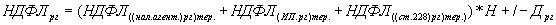 где: - сумма налога на доходы физических лиц, прогнозируемая к поступлению в местный бюджет в расчетном году;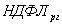  - сумма налога на доходы физических лиц, с доходов, источником которых является налоговый агент (за исключением доходов, исчисляемых и уплачиваемых в соответствии состатьями 227, 227.1.,228 Налогового кодекса Российской Федерации), прогнозируемая к поступлению в бюджет поселения в расчетном году;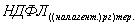  - сумма налога на доходы физических лиц с доходов, полученных физическими лицами, зарегистрированными в качестве индивидуальных предпринимателей, нотариусов и других лиц, занимающихся частной практикой в соответствии со статьей 227 Налогового кодекса Российской Федерации, прогнозируемая к поступлению в бюджет поселения в расчетном году;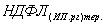  - сумма налога на доходы физических лиц с доходов, полученных физическими лицами в виде выигрышей, вознаграждений, лотерей и др. доходов в соответствии состатьей 228 Налогового кодекса Российской Федерации, прогнозируемая к поступлению в бюджет в расчетном году;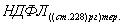 Н - норматив отчислений от налога на доходы физических лиц в местный бюджет;Дрг - сумма дополнительных или выпадающих доходов местного бюджета по налогу на доходы физических лиц в расчетном году за счет изменения налогового и бюджетного законодательства, планируемого погашения недоимки и иных факторов, оказывающих влияние на изменение суммы налога.Сумма налога на доходы физических лиц, с доходов, источником которых является налоговый агент (за исключением доходов, исчисляемых и уплачиваемых в соответствии состатьями 227, 227.1.,228 Налогового кодекса Российской Федерации), прогнозируемая к поступлению в бюджет поселения в расчетном году, рассчитывается по следующей формуле:,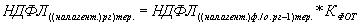 где: - сумма налога на доходы физических лиц, с доходов, источником которых является налоговый агент (за исключением доходов, исчисляемых и уплачиваемых в соответствии состатьями 227, 227.1., 228 Налогового кодекса Российской Федерации), фактически поступившая или ожидаемая к поступлению в бюджет поселения в году, предшествующем расчетному;
Кфот- прогнозируемый индекс роста фонда оплаты труда в расчетном году по сравнению с годом, предшествующим расчетному.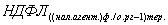 Сумма налога на доходы физических лиц, с доходов, источником которых является налоговый агент (за исключением доходов, исчисляемых и уплачиваемых в соответствии состатьями 227, 227.1., 228 Налогового кодекса Российской Федерации), ожидаемая к поступлению в бюджет поселения в году, предшествующем расчетному, рассчитывается по следующей формуле:,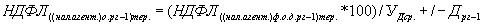 где: - сумма налога на доходы физических лиц, с доходов, источником которых является налоговый агент (за исключением доходов, исчисляемых и уплачиваемых в соответствии со статьями 227, 227.1, 228 Налогового кодекса Российской Федерации), ожидаемая к поступлению в бюджет поселения в году, предшествующем расчетному;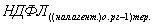  - сумма налога на доходы физических лиц, с доходов, источником которых является налоговый агент, фактически поступившая в бюджет поселения по состоянию на последнюю отчетную дату года, предшествующего расчетному;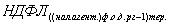 УДср - средний удельный вес поступлений налога на доходы физических лиц, с доходов, источником которых является налоговый агент за аналогичные периоды трех последних отчетных лет, предшествующих расчетному году, в общей сумме налога, поступившей в местный бюджет за соответствующие финансовые годы;Д рг-1- сумма дополнительных или выпадающих доходов бюджета поселения я по налогу на доходы физических лиц, с доходов, источником которых является налоговый агент в году, предшествующем расчетному, за счет изменения налогового и бюджетного законодательства, планируемого погашения недоимки и иных факторов, оказывающих влияние на изменение суммы налога.Суммы налога на доходы физических лиц с доходов, полученных физическими лицами, зарегистрированными в качестве индивидуальных предпринимателей, нотариусов и других лиц, занимающихся частной практикой в соответствии со статьей 227 Налогового кодекса Российской Федерации и налога с доходов, полученных физическими лицами в виде выигрышей, вознаграждений, лотерей и др. доходов в соответствии со статьей 228 Налогового кодекса Российской Федерации, прогнозируемые к поступлению в бюджет поселения в расчетном году, рассчитываются исходя из динамики поступления за ряд лет, предшествующих расчетному году.1.2. Налоги на совокупный доход1.2.1.Единый сельскохозяйственный налог.Прогнозирование единого сельскохозяйственного налога, осуществляется в соответствии с главой 26.1 «Система налогообложения для сельскохозяйственных товаропроизводителей (единый сельскохозяйственный налог)» Налогового кодекса Российской Федерации, исходя из фактических поступлений налога в отчетном году и по состоянию на последнюю отчетную дату текущего финансового года, динамики макроэкономических показателей (рост потребительских цен на товары, работы, услуги и прибыли прибыльных предприятий) и налоговой базы.Для расчета прогноза поступления единого сельскохозяйственного налога используются:- отчет инспекции межрайонной инспекции федеральной налоговой службы № 8 по ХМАО - Югре формы N 5-ЕСХН за последний отчетный год;- информация о сумме недоимки по единому сельскохозяйственному налогу;- данные прогнозируемом в расчетном году индексе роста потребительских цен на товары (работы, услуги) и индексе роста прибыли прибыльных предприятий;- Бюджетный кодекс Российской Федерации в части установления в бюджеты городских поселений норматива отчислений от единого сельскохозяйственного налога.Сумма единого сельскохозяйственного налога, прогнозируемая к поступлению в местный бюджет в расчетном году, рассчитывается по следующей формуле: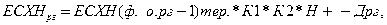 где:
 - сумма единого сельскохозяйственного налога, фактически поступившая или ожидаемая к поступлению в бюджет поселения в году, предшествующем расчетному;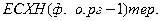 К1- прогнозируемый индекс роста потребительских цен на товары (работы, услуги);К2- прогнозируемый индекс роста прибыли прибыльных предприятий;Н- норматив зачисления единого сельскохозяйственного налога в местный бюджет;Д рг - сумма дополнительных или выпадающих доходов местного бюджета по единому сельскохозяйственному налогу в расчетном году за счет изменения налогового и бюджетного законодательства, планируемого погашения недоимки и иных факторов, оказывающих влияние на изменение суммы налога.Сумма единого сельскохозяйственного налога, ожидаемая к поступлению в году, предшествующем расчетному, определяется исходя из фактического поступления налога по состоянию на последнюю отчетную дату с учетом динамики поступления налога, сложившейся за последние три отчетных года, предшествующих расчетному году.1.3. Налог на имущество физических лиц.Прогнозирование налога на имущество физических лиц осуществляется в соответствии с Федеральным законом 04 октября 2014 г. № 284-ФЗ «О внесении изменений в статьи 12 и 85 части первой и часть вторую Налогового кодекса Российской Федерации и признании утратившим силу Закона Российской Федерации «О налогах на имущество физических лиц» и главой 32 части второй Налогового кодекса Российской Федерации, решением Совета депутатов городского поселения Игрим от 14.11.2014 № 85 Об установлении на территории городского поселения Игрим налога на имущество физических лиц» (с изменениями, внесенными решением от 03.02.2016 №180).Для расчета прогноза поступления налога на имущество физических лиц используются:- отчет межрайонной инспекции федеральной налоговой службы № 8 по ХМАО - Югре формы N 1-НМ за последний отчетный год; - отчет межрайонной инспекции федеральной налоговой службы № 8 по ХМАО - Югре о налоговой базе и структуре начислений по местным налогам формы N 5-МН за последний отчетный год;- сведения о недоимке по налогу на имущество физических лиц.Сумма налога на имущество физических лиц, прогнозируемая к поступлению в местный бюджет в расчетном году, рассчитывается по следующей формуле:,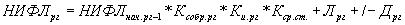 где: - сумма налога на имущество физических лиц, прогнозируемая к поступлению в местный бюджет в расчетном году;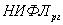  - сумма налога на имущество физических лиц, предъявленная к уплате, по данным налоговой отчетности формы N 5-МН за год, предшествующий расчетному;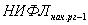  - средний коэффициент собираемости налога на имущество физических лиц в расчетном году, сложившийся за последние три отчетных финансовых года;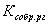 К и.рг - коэффициент повышения инвентаризационной стоимости имущества в расчетном году;К ср.ст.- средний коэффициент изменения средней налоговой ставки по налогу на имущество физических лиц в расчетном году;Лрг - сумма налоговых льгот по налогу на имущество физических лиц, прогнозируемая к предоставлению в расчетном году;Д рг - сумма дополнительных или выпадающих доходов местного бюджета по налогу на имущество физических лиц в расчетном году за счет изменения налогового и бюджетного законодательства, планируемого погашения недоимки и иных факторов, оказывающих влияние на изменение суммы налога.Коэффициент изменения средней налоговой ставки по налогу на имущество физических лиц показывает, во сколько раз возросла (снизилась) средняя ставка налога в отчетном году по сравнению с предшествующим годом.Средний коэффициент изменения средней налоговой ставки по налогу на имущество физических лиц определяется, как среднее арифметическое коэффициентов изменения средней ставки налога за последние три отчетных года, предшествующих расчетному.Средняя ставка налога на имущество физических лиц рассчитывается на основании отчетамежрайонной инспекции федеральной налоговой службы № 8 по ХМАО - Югре о налоговой базе и структуре начислений по местным налогам формы N 5-МН за последний отчетный год, и определяется, как отношение «суммы налога, предъявленной к уплате», к «сумме инвентаризационной стоимости строений, помещений и сооружений, находящихся в собственности физических лиц, по которым налог предъявлен к уплате в бюджет».1.7. Земельный налог.Прогнозирование поступлений земельного налога осуществляется в соответствии с главой 31 «Земельный налог» Налогового кодекса Российской Федерации, решением Совета депутатов городского поселения Игрим от 25.05.2012 № 204 «О земельном налоге на территории городского поселения Игрим»(с изменениями, внесенными решениями Совета поселения от 24.10.2012 г. № 223, от 20.11.2014 № 88, от 27.11.2014 №89, от 02.04.2015 №116, от 03.02.2016 №179).Для расчета прогноза поступления земельного налога используются:- отчет межрайонной инспекции федеральной налоговой службы № 8 по ХМАО - Югре о начислении и поступлении налогов, сборов и иных обязательных платежей в бюджетную систему Российской Федерации формы N 1-НМ;- отчет межрайонной инспекции федеральной налоговой службы № 8 по ХМАО - Югре о налоговой базе и структуре начислений по местным налогам формы N 5-МН;- сведения о недоимке по земельному налогу.Сумма земельного налога, прогнозируемая к поступлению в местный бюджет в расчетном году, рассчитывается по следующей формуле:,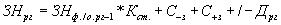 ЗН рг - сумма земельного налога, прогнозируемая к поступлению в местный бюджет в расчетном году; - сумма фактического или ожидаемого поступления земельного налога в местный бюджет в году, предшествующем расчетному;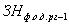 Кст - коэффициент изменения налоговой ставки по земельному налогу в расчетном году по сравнению с годом, предшествующим расчетному;С -З - сумма снижения поступлений земельного налога в связи с переоформлением отдельными землепользователями прав бессрочного пользования земельными участками на право аренды;С +З - сумма увеличения поступлений земельного налога за счет передачи земельных участков в частную собственность;Дрг- сумма дополнительных или выпадающих доходов местного бюджета по земельному налогу в расчетном году, за счет изменения налогового и бюджетного законодательства, планируемого погашения недоимки и иных факторов, оказывающих влияние на изменение суммы налога.Коэффициент изменения налоговой ставки по земельному налогу в расчетном году по сравнению с годом, предшествующим расчетному, показывает, во сколько раз возросла (снизилась) ставка налога в отчетном году по сравнению с предшествующим годом.Сумма земельного налога, ожидаемая к поступлению в местный бюджет в году, предшествующем расчетному, рассчитывается по следующей формуле:,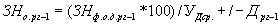 где:ЗН о.рг-1- сумма земельного налога, ожидаемая к поступлению в местный бюджет в году, предшествующем расчетному; - сумма земельного налога, фактически поступившая в местный бюджет по состоянию на последнюю отчетную дату года, предшествующего расчетному;У Дср - средний удельный вес поступлений земельного налога за аналогичные периоды последних трех отчетных лет, предшествующих расчетному году, в общей сумме налога, поступившей в местный бюджет за соответствующие финансовые годы;Д рг-1- сумма дополнительных или выпадающих доходов местного бюджета по земельному налогу в году, предшествующем расчетному, за счет изменения налогового и бюджетного законодательства, планируемого погашения недоимки и иных факторов, оказывающих влияние на изменение суммы налога.1.8. Государственная пошлина.Прогнозирование поступлений государственной пошлины осуществляется в соответствии с главой 25.3. «Государственная пошлина» Налогового кодекса Российской Федерации, исходя из динамики поступлений, сложившейся за последние три отчетных года, предшествующих расчетному, оценки исполнения в году, предшествующем расчетному, с учетом прогнозов главных администраторов государственной пошлины, зачисляемой в местный бюджет в соответствии с Бюджетным кодексом Российской Федерации.Для расчета прогноза поступлений государственной пошлине используются:- отчет 1-НМ межрайонной инспекции федеральной налоговой службы № 8 по ХМАО - Югре на последнюю отчетную дату;- отчеты об исполнении местного бюджета.Сумма государственной пошлинына за совершение нотариальных действий должностными лицами органов местного самоуправления, уполномоченными в соответствии с законодательными актами Российской Федерации на совершение нотариальных действий, прогнозируемая к поступлению в местный бюджет в расчетном году, рассчитывается по следующей формуле:,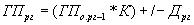 где:ГП рг - сумма государственной пошлины, прогнозируемая к поступлению в местный бюджет в расчетном году; - сумма ожидаемого поступления государственной пошлины в местный бюджет в году, предшествующем расчетному;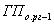 К - коэффициент, характеризующий рост (снижение) поступлений государственной пошлины в расчетном году по сравнению с годом, предшествующем расчетному;Дрг - сумма дополнительных или выпадающих доходов местного бюджета по государственной пошлине в расчетном году, за счет изменения налогового и бюджетного законодательства и иных факторов, оказывающих влияние на изменение суммы пошлины.Сумма ожидаемого поступления государственной пошлины в местный бюджет в году, предшествующем расчетному, рассчитывается по следующей формуле:,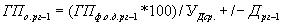 где: - сумма государственной пошлины, фактически поступившая в местный бюджет по состоянию на последнюю отчетную дату года, предшествующего расчетному;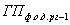 УДср- средний удельный вес поступлений государственной пошлины за аналогичные периоды последних трех отчетных лет, предшествующих расчетному году, в общей сумме пошлины, поступившей в местный бюджет за соответствующие финансовые годы;Д рг-1 - сумма дополнительных или выпадающих доходов местного бюджета по государственной пошлине в году, предшествующем расчетному, за счет изменения налогового и бюджетного законодательства и иных факторов, оказывающих влияние на изменение суммы пошлины.2. Неналоговые доходы2.1. Доходы, получаемые в виде арендной платы за земельные участки 2.1.1. Доходы, получаемые в виде арендной платы за земельные участки, государственная собственность на которые не разграничена и которые расположены в границах городского поселения Игрим, а также средств от продажи права на заключение договоров аренды указанных земельных участков.Размер арендной платы за земельные участки, находящиеся в муниципальной собственности и государственная собственность на которые не разграничена, передаваемые по договорам аренды, определяется, соответственно:- муниципальным правовым актом администрации Березовского района, регулирующим порядок определения размера, условий и сроков внесения арендной платы за земельные участки и размер коэффициента переходного периода; - нормативным правовым актом Ханты-Мансийского автономного округа - Югры, регулирующим порядок определения размера арендной платы, условий и сроков ее внесения за земельные участки земель населенных пунктов;- решением Совета поселения от 07.05.2015 № 119 «Об установлении коэффициентов переходного периода при определении размера арендной платы за земельные участки земель городского поселения Игрим, государственная собственность на которые не разграничена».Расчет планового (прогнозного) показателя данного вида доходов производится по следующей формуле:АПЗ= (сумма ПЛ) +/- ПЛ, гдеАПЗ - Доходы, получаемые в виде арендной платы за земельные участки, государственная собственность на которые не разграничена и которые расположены в границах муниципального образования, а также средств от продажи права на заключение договоров аренды указанных земельных участков на очередной финансовый год и плановый период.ПЛ - размер годовой арендной платы по каждому договору аренды, действующему (заключенному) в текущем году.ПК - показатель корректировки, позволяющий скорректировать плановое значение показателя доходов, в очередном финансовом году и плановом периоде с учетом внесения изменений в муниципальные правовые акты, регулирующие определение размера, условий и сроков внесения арендной платы за земельные участки, государственная собственность на которые не разграничена и находящиеся в собственности муниципального образования Березовский район, а также поступлений в виде арендной платы по неисполненным обязательствам.2.2.Доходы от продажи земель, государственная собственность на которые не разграничена и которые расположены в границах городского поселения Игрим.Размер выкупной стоимости земельных участков, передаваемых в собственность из муниципальной собственности и из земель, государственная собственность на которые не разграничена, определяется соответственно:- муниципальным правовым актом администрации Березовского района, регулирующим порядок определения выкупной стоимости земельных участков; - нормативным правовым актом Ханты-Мансийского автономного округа - Югры, регулирующим порядок определения выкупной стоимости земельных участков;- решением Совета депутатов городского поселения Игрим от 25.05.2012 № 204 «О земельном налоге на территории городского поселения Игрим»(с изменениями, внесенными решениями Совета поселения от 24.10.2012 г. № 223, от 20.11.2014 № 88, от 27.11.2014 №89, от 02.04.2015 №116, от 03.02.2016 №179).Расчет планового (прогнозного) показателя данного вида доходов производится по следующей формуле:ДПЗ=(сумма Д+/-ПК), гдеДПЗ - доходы от продажи земель, государственная собственность на которые не разграничена и которые расположены в границах муниципального образования Березовский район в очередном финансовом году и плановом периоде.Д - доходы от продажи земель, государственная собственность на которые не разграничена и которые расположены в границах муниципального образования Березовский район, по каждому земельному участку, рассчитанная с применением нормативно закрепленного процента от кадастровой стоимости каждого земельного участка и сравнительных подходов оценки.ПК - показатель корректировки на разницу между начальной ценой и ценой сделки приватизации по результатам продажи посредством торгов, публичного предложения, без объявления цены, с учетом динамики продаж аналогичных земельных участков за прошлые периоды.2.3. Доходы, получаемые в виде арендной платы, а также средств от продажи права на заключение договоров аренды за земли, находящиеся в собственности городского поселения Игрим.Расчет планового (прогнозного) показателя данного вида доходов производится по следующей формуле:АПЗ= (сумма ПЛ) +/- ПЛ, гдеАПСЗ - Доходы, получаемые в виде арендной платы, а также средств от продажи права на заключение договоров аренды за земли, находящиеся в собственности городского поселения Игрим на очередной финансовый год и плановый период.ПЛ - размер годовой арендной платы по каждому договору аренды, действующему (заключенному) в текущем финансовом году.ПК - показатель корректировки, позволяющий скорректировать плановое значение показателя доходов, в очередном финансовом году и плановом периоде, с учетом внесения изменений в муниципальный правовой акт, регулирующий порядок определения размера, условий и сроков внесения арендной платы за земельные участки, находящиеся в собственности муниципального образования, а также поступлений в виде арендной платы по неисполненным обязательствам2.4. Доходы от сдачи в аренду имущества, находящегося в оперативном управлении органов местного самоуправления и созданных ими учреждений (за исключением имущества бюджетных и автономных учреждений) (далее - доходы от арендной платы за муниципальное имущество).Для расчета прогноза поступлений в местный бюджет доходов от арендной платы за муниципальное имущество используются:- расчет платы за пользование недвижимым имуществом муниципальной собственности городского поселения Игрим, утвержденный нормативными правовыми актами органов местного самоуправления;- отчеты об исполнении местного бюджета;- сумма начислений арендной платы за муниципальное имущество в году, предшествующем расчетному;- прогноз главного администратора доходов о планируемом в расчетном году снижении (увеличении) суммы поступлений арендной платы за муниципальное имущество в связи с планируемым сокращением (увеличением) площадей муниципального имущества, сдаваемого в аренду в расчетном году;- прогноз главного администратора доходов о планируемом поступлением в расчетном году платежей, носящих разовый характер;- прогнозируемый коэффициент-дефлятор в расчетном году;- информация главного администратора доходов о сумме задолженности по арендной плате за муниципальное имущество, в том числе возможную к взысканию, по состоянию на последнюю отчетную дату.Сумма арендной платы за муниципальное имущество, прогнозируемая к поступлению в местный бюджет в расчетном году, рассчитывается по следующей формуле:,
где: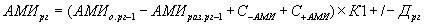 - сумма арендной платы за муниципальное имущество, прогнозируемая к поступлению в местный бюджет в расчетном году;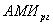 - сумма арендной платы за муниципальное имущество, ожидаемая к поступлению в местный бюджет в году, предшествующем расчетному;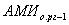 - сумма поступлений арендной платы за муниципальное имущество, ожидаемая к поступлению в местный бюджет в году, предшествующем расчетному, носящая разовый характер;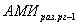 - сумма снижения поступлений арендной за муниципальное имущество в связи с планируемым сокращением площадей муниципального имущества, сдаваемого в аренду расчетном году;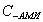 - сумма увеличения поступлений арендной платы за муниципальное имущество в связи с планируемым увеличением площадей муниципального имущества, сдаваемого в аренду, в расчетном году;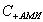 К1- прогнозируемый коэффициент-дефлятор, применяемый к ставке арендной платы либо к оценочной стоимости имущества в расчетном году;Д рг- сумма дополнительных или выпадающих доходов в расчетном году по арендной плате за муниципальное имущество за счет изменения порядка исчисления и уплаты арендной платы за муниципальное имущество, планируемого погашения задолженности прошлых лет и иных факторов, оказывающих влияние на изменение суммы арендной платы за муниципальное имущество.Сумма арендной платы за муниципальное имущество, ожидаемая к поступлению в местный бюджет в году, предшествующем расчетному, рассчитывается по следующей формуле:,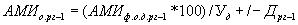 где:- сумма арендной платы за муниципальное имущество, фактически поступившая в местный бюджет по состоянию на последнюю отчетную дату года, предшествующего расчетному;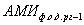 Уд- удельный вес поступлений арендной платы за муниципальное имущество за аналогичный период последнего отчетного года, предшествующего расчетному, в общей сумме арендной платы за муниципальное имущество, поступившей в местный бюджет за соответствующий финансовый год;Д рг-1 - сумма дополнительных или выпадающих доходов в году, предшествующем расчетному, по арендной плате за муниципальное имущество, за счет изменения порядка исчисления и уплаты арендной платы за муниципальное имущество, планируемого погашения задолженности прошлых лет и иных факторов, оказывающих влияние на изменение суммы арендной платы за муниципальное имущество.2.5. Доходы от перечисления части прибыли муниципальных унитарных предприятий, остающейся после уплаты налогов и обязательных платежей (далее - доходы от перечисления части прибыли муниципальных предприятий).Для расчета прогноза поступлений в местный бюджет доходов от перечисления части прибыли муниципальных предприятий используются:- порядок формирования расчета части прибыли муниципальных унитарных предприятий, полученной от использования муниципального имущества, подлежащей перечислению в бюджет городского поселения Игрим, утвержденный постановлением администрации;- нормативы отчислений от прибыли муниципальных унитарных предприятий, установленные решением Совета депутатов городского поселения Игрим;- информация о прогнозируемых финансовых результатах предприятий за год, предшествующий расчетному и размере ожидаемых поступлений части прибыли предприятий в расчетном году;- информация о финансовых результатах предприятий за последний отчетный финансовый год и размере ожидаемых поступлений части прибыли предприятий в финансовом году, предшествующем расчетному, с учетом нормативов отчислений от прибыли, установленных решением Совета депутатов городского поселения Игрим;- перечень муниципальных предприятий, акционировавшихся в году, предшествующем расчетному и подлежащих акционированию в расчетном году.Сумма доходов от перечисления части прибыли муниципальных предприятий, прогнозируемая к поступлению в местный бюджет в расчетном году, определяется, как сумма доходов от перечисления части прибыли муниципальных предприятий по каждой отрасли и рассчитывается по следующей формуле:,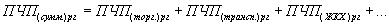 где:Сумма доходов от перечисления части прибыли муниципальных предприятий, прогнозируемая к поступлению в местный бюджет в расчетном году по каждой отрасли определяется как сумма перечисления части прибыли муниципальных предприятий различных, видов экономической деятельности, относящихся к соответствующей отрасли.Сумма доходов от перечисления части прибыли муниципальных предприятий, прогнозируемая к поступлению в местный бюджет в расчетном году по каждому из видов экономической деятельности, рассчитывается по следующей формуле:,где: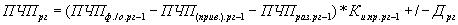 - сумма доходов от перечисления части прибыли муниципальных предприятий, прогнозируемая к поступлению в местный бюджет в расчетном году по соответствующей отрасли;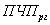 - сумма доходов от перечисления части прибыли муниципальных предприятий, фактически поступившая или ожидаемая к поступлению в местный бюджет в году, предшествующем расчетному;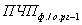 - сумма доходов от перечисления части прибыли муниципальных предприятий, которые подлежат приватизации в году, предшествующем расчетному;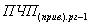 - сумма доходов от перечисления части прибыли муниципальных предприятий, фактически поступившая или ожидаемая к поступлению в местный бюджет в году, предшествующем расчетному, носящих разовый характер;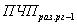 - фактический или прогнозируемый индекс роста (снижения) прибыли (до налогообложения) прибыльных предприятий в году, предшествующем расчетному, по данным управления экономического развития администрации города Комсомольска-на-Амуре по соответствующему виду экономической деятельности;
Д рг- сумма дополнительных или выпадающих доходов от перечисления части прибыли муниципальных предприятий в расчетном году за счет изменения порядка формирования отчислений от прибыли муниципальных унитарных предприятий, планируемого погашения задолженности прошлых лет, перечисления части прибыли в расчетном году теми муниципальными предприятиями, перечисления от которых в году, предшествующем расчетному, отсутствуют, и иных факторов, оказывающих влияние на изменение суммы доходов от перечисления части прибыли муниципальных предприятий.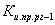 В том случае, если коэффициент принимает отрицательное значение, то для расчета доходов от перечисления части прибыли муниципальных предприятий в местный бюджет в расчетном году, его значение принимается равным нулю.2.6. Доходы от продажи материальных и нематериальных активов.Для расчета прогноза поступлений в местный бюджет доходовот продажи материальных и нематериальных активов используется:- положение о порядке управления и распоряжения имуществом, находящимся в собственности городского поселения Игрим, утвержденное решением Совета депутатов от 14.11.2013 г. № 14.- план приватизации муниципального имущества. Находящегося в собственности городского поселения Игрим.Сумма доходов от продажи материальных и нематериальных активов, прогнозируемая к поступлению в местный бюджет в расчетном году рассчитывается по следующей формуле:ПА рг = ПА1+ПА2+…+ПАi,где:ПА рг – сумма доходов от продажи материальных и нематериальных активов, прогнозируемая к поступлению в местный бюджет в расчетном году;ПА1, ПА2, ПАi, - сумма доходов от продажи материальных и нематериальных активов по каждому объекту плана приватизации имущества в расчетном году.